Комунальний заклад«Харківська спеціальна школа №8»Харківської обласної радиВправи на закріплення теми «Об’єкт. Властивості об’єкта» для учнів 5х класів з порушеннями інтелектуального розвиткуВчитель математики та інформатики Скидан Роман ФедоровичОберіть об’єкт за описом:Відповіді : 1 – Б, 2 – В, 3 – Г, 4 – А Оберіть об’єкт за описом:Відповіді: 1 – Б, 2 – В, 3 – Г, 4 – В Об’єктІм’я об’єктаВластивістьЗначення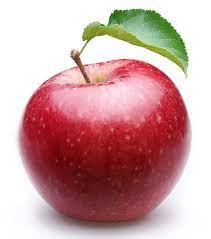 КолірРозмір Вага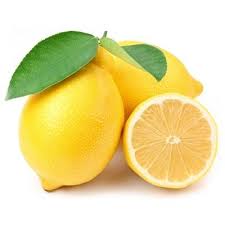 КолірРозмірВага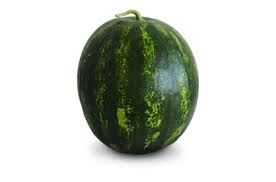 Колір РозмірВага 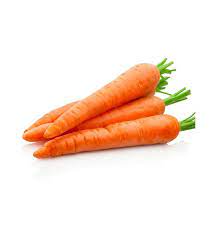 Колір РозмірВага 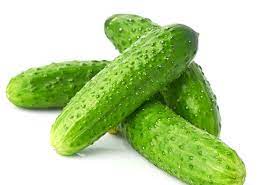 Колір РозмірВага Об’єктІм’я об’єктаВластивістьЗначення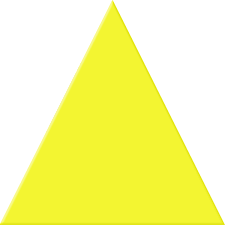 КолірРозмір 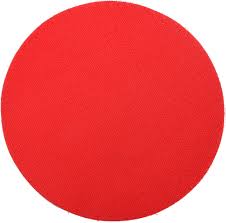 КолірРозмір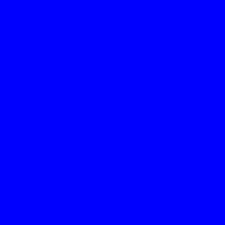 Колір Розмір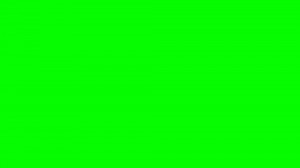 Колір Розмір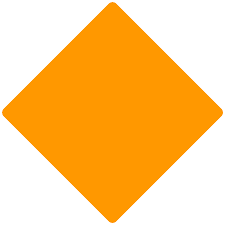 Колір РозмірОб’єктІм’я об’єктаВластивістьЗначення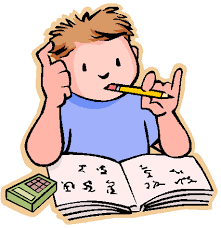 СтатьІм’я Вік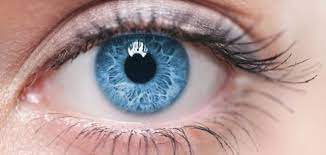 КолірФорма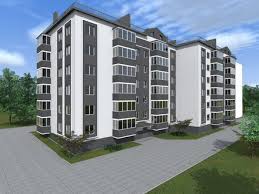 Колір МатеріалРозмір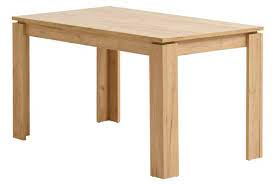 Матеріал Форма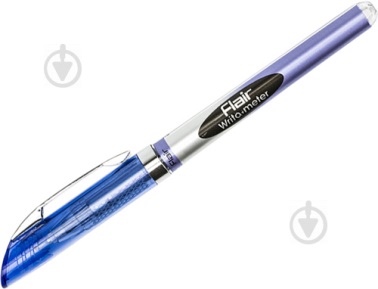 Колір РозмірМатеріалОб’єктІм’я об’єктаВластивістьЗначення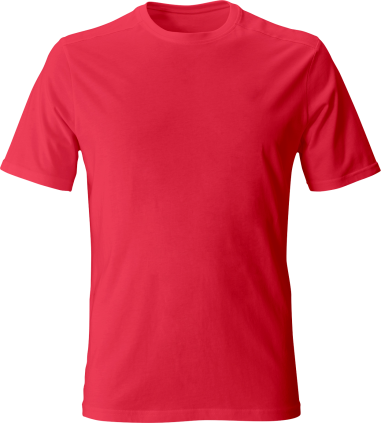 МатеріалКолір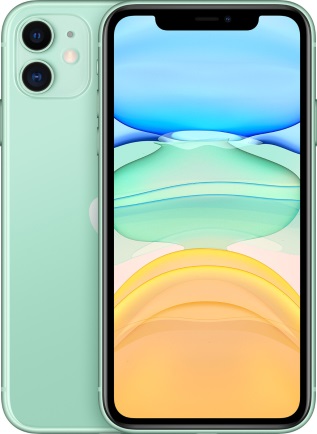 МатеріалФормаВикористання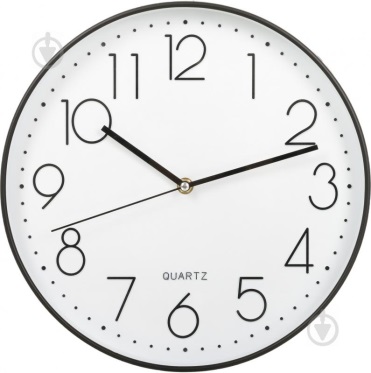 ФормаРозмір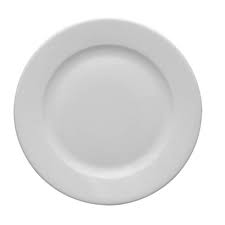 МатеріалФормаВикористання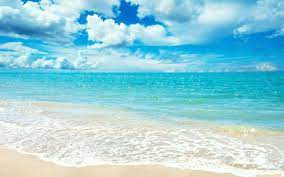 Колір СмакАгрегатний станОб’єктОб’єктОписОпис1.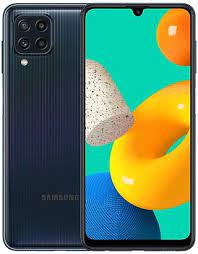 А.овоч, можемо варити, смажити, тушкувати, дуже смачний, росте під землею2.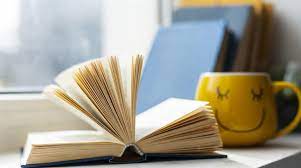 Б.переважно прямокутної форми, буває різних кольорів, використовуємо для дзвінків3.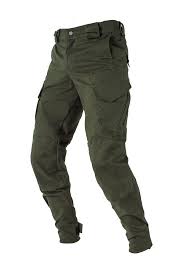 В.складається з багатьох аркушів паперу, використовуємо для читання4.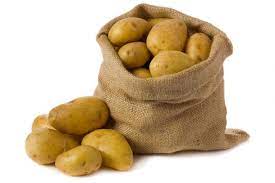 Г.буває різних кольорів, використовуємо як елемент одягуОб’єктОб’єктОписОпис1.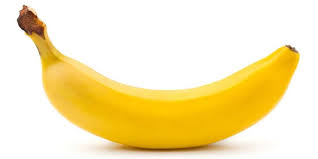 А.фігура, що має три кути2.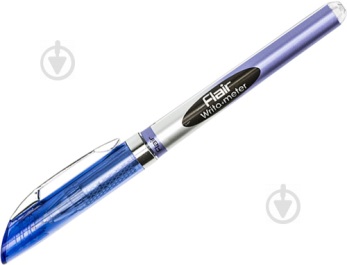 Б.маленький, жовтий, солодкий3.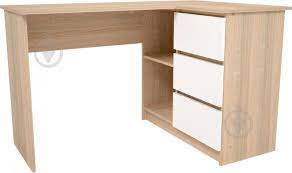 В.інструмент для письма, може писати різними кольорами, маленький4.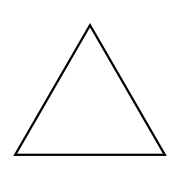 Г.дерев'яний, великий, використовує кожен з нас, на ньому можна писати, ставити тарілки